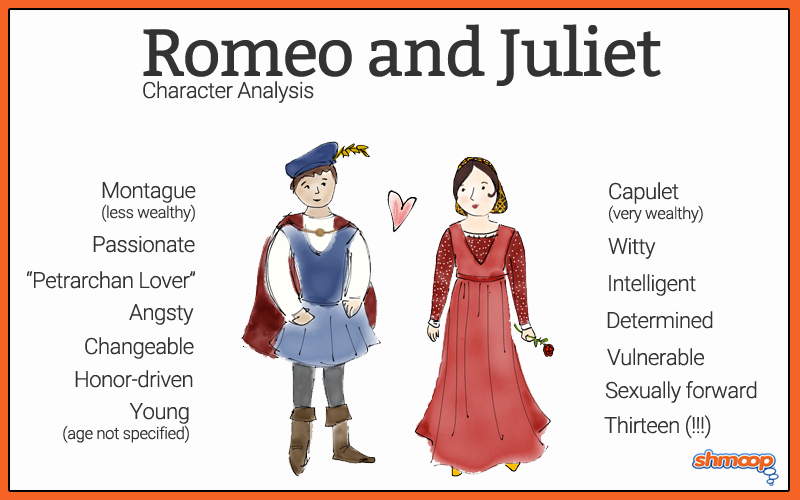 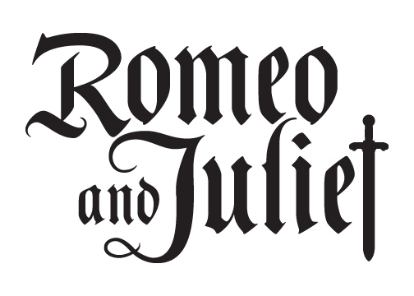 Synthesis EssayDirections: Answer one of the six essential questions, using the play and two informational texts. Essential Questions/Lenses:1. What fuels teenage relationships: true love or physical attraction?2. What determines our lives more: fate or free will?3. Who should we be more loyal to: lovers or family?4. What is more important in making decisions: emotions or facts?5. Who is responsible for the behaviors of teenagers: the minor or adults?6. Who should we rely on to regulate the proper behavior of citizens: the government or the citizens?Focus on supporting only one side of the essential question in your claim. Below is a suggested outline for your ideas:IntroductionAs shown by Romeo and Juliet, ______________, and _______________, __________________________________.Body Paragraph I—Evidence from Romeo and Juliet Body Paragraph II—Evidence from Informational Text #1 Body Paragraph III—Evidence from Informational Text #2 ConclusionSuggestions:If you are at a loss of where to begin, start with what you think you can prove based off of the play; find informational texts from there.Follow the organizational features your learned first semester			ANT, TIQA, RRFFocus on showing how evidence proves your claim rather than summarizing sourcesRead the rubric (for real) 